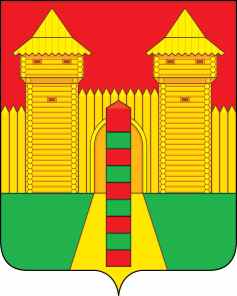 АДМИНИСТРАЦИЯ  МУНИЦИПАЛЬНОГО  ОБРАЗОВАНИЯ«ШУМЯЧСКИЙ  РАЙОН» СМОЛЕНСКОЙ  ОБЛАСТИРАСПОРЯЖЕНИЕот  23.12.2020г.  № 419-р         п. ШумячиРуководствуясь ст. 35 Правил благоустройства территории Шумячского городского поселения, утвержденных решением Совета депутатов Шумячского городского поселения от 29.11.2018 №55, на основании заявления собственников жилых помещений многоквартирного дома №16 ул. Садовая п. Шумячи от 16.12.2020 года 1. Утвердить Акт обследования 7-ми деревьев (береза - 6, рябина - 1), растущих вблизи строения дома №16 по ул. Садовая в п. Шумячи от 22.12.2020 года.2. Разрешить собственникам жилых помещений многоквартирного дома №16 по ул. Садовая п. Шумячи (представитель Богорева Н.Е.) произвести санитарную вырубку деревьев в количестве – 7 штук, растущих  вблизи дома №16 по ул. Садовая п. Шумячи, за счет собственных средств заявителей, с последующей  посадкой низкорастущих деревьев с поверхностной (неглубокой) корневой системой, по согласованию с Администрацией муниципального образования «Шумячский район» Смоленской области. 3. Контроль за исполнением настоящего распоряжения возложить на  начальника Отдела городского хозяйства Администрации муниципального образования «Шумячский район» Смоленской области. О санитарной вырубке деревьев на территории Шумячского городского поселения за счет собственных средств заявителейГлава муниципального образования «Шумячский район» Смоленской области             А.Н. Васильев